Тема: Влияние алкоголя, наркотиков и токсинов на нервную      систему и поведение человека. Социальные последствия и профилактика наркомании.Цель урока: а) обучающая - формирование знаний о причинах, природе и последствиях воздействия алкоголя, наркотиков; убедить учащихся в недопустимости употребления наркотических веществ.б)развивающая - развивать умение работать в группах, навыки общения,в) воспитывать потребность в здоровом образе жизниТип урока: урок-проект.Оборудование: самодельные рисунки, плакаты.Ход урока.I. Организационный моментII. МотивацияКомпьютерная презентация «Вредные привычки? Мифы и факты»( Лекция Жданова).- Почему же люди употребляют алкоголь и наркотики?- Что такое алкоголизм, наркомания?- Почему и как возникает зависимость?- Как избежать этой беды?Выяснение этих проблем – задача нашего урока.III. Изучение нового материалаПрезентация проектовКаждая группа представляет плакат с отдельной проблемы. В каждой группе выступают учащиеся в роли химика, врача, социолога, где отдельный специалист освещает свой аспект проблемы: химик – виды и химический состав веществ, врач – действие и стадии развития болезни, социолог – социальные последствия. I группа – «Наркотики – белая смерть»- Виды, химический состав.- Действие, стадии развития болезни.- Социальные последствия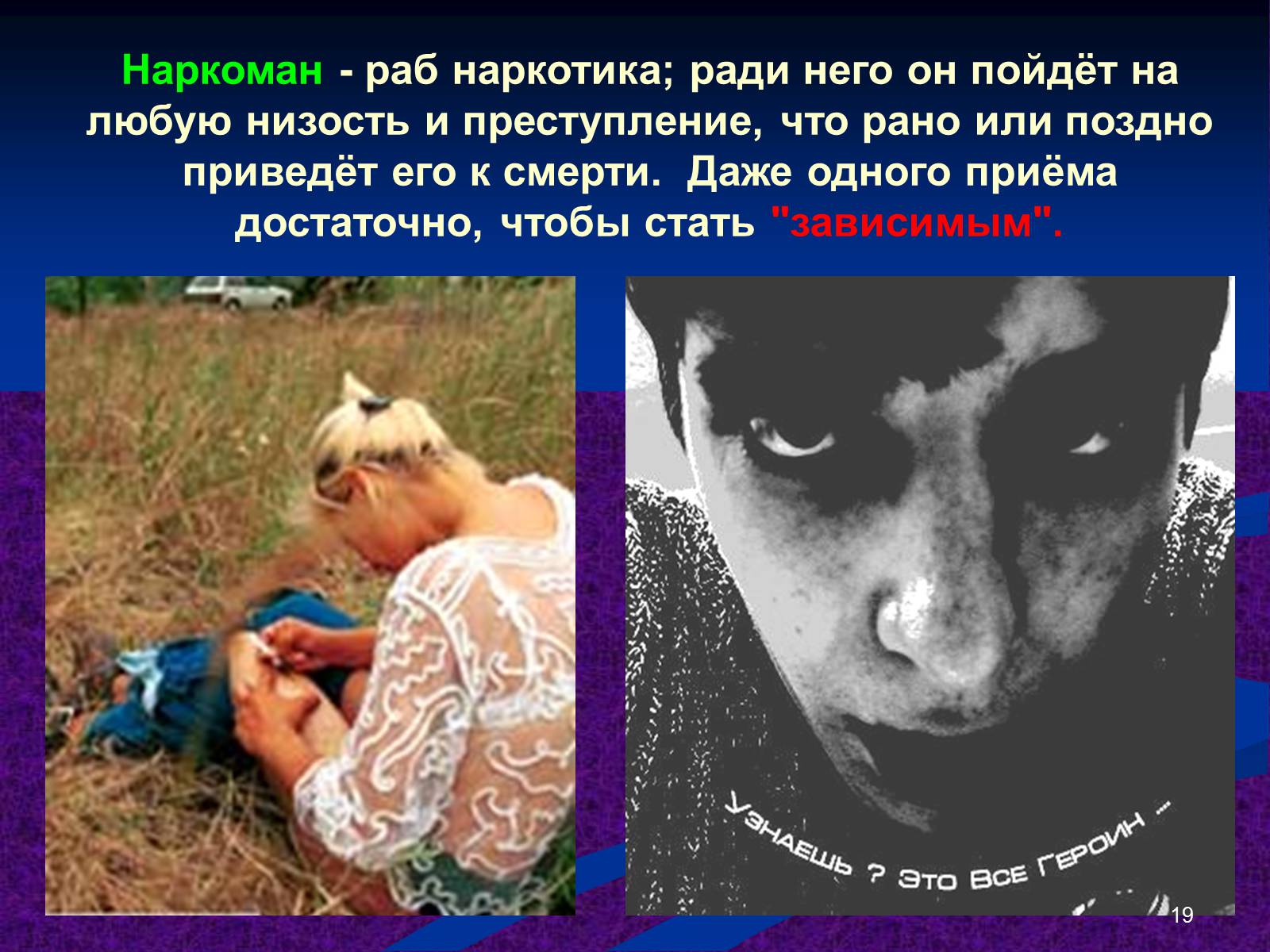 II группа – «Алкоголь – яд нервно -паралитического действия»- Виды, химический состав.- Действие, стадии развития болезни.- Социальные последствия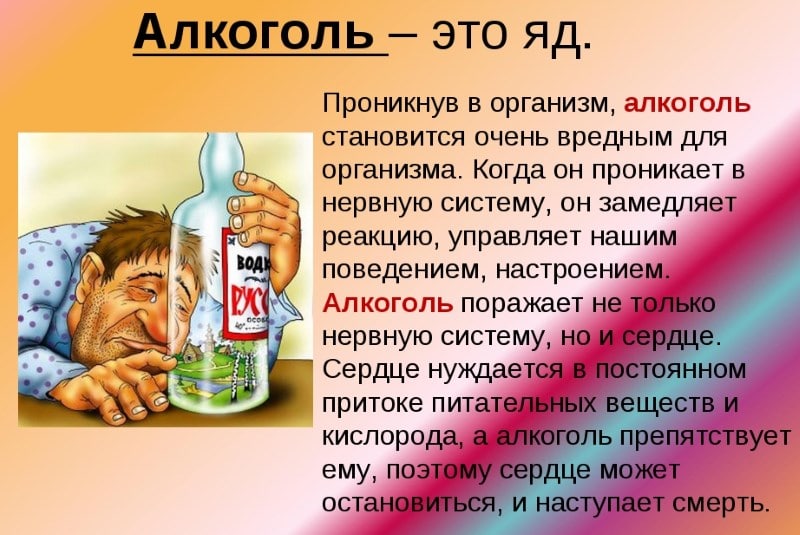 III группа – «Токсичные вещества наркотического действия. Токсикомания»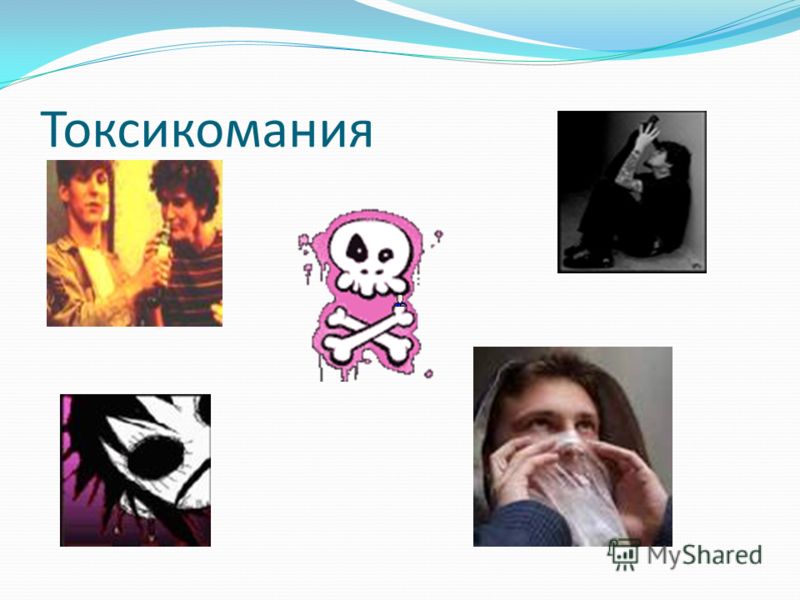 IV. Рефлексия1.Составление сенканов Наркомания.Угроза, страданияОтравляет, уничтожает, казнит.Бремя для общества, боль для семей.Социальное преступление.2. Интеракция «Займи позицию»Алкоголь – стимулятор или яд?Наркотики – лекарства или смертельная угроза?V. Подведение итогов урокаОбъясните высказывание: «Что за удивительное создание – человек! Какая благородная умом! Которая безгранична в своих способностях, лицах, руках! Какая точная и прекрасная в действии! Красота вселенной!»(В. Шекспир)VI. Домашнее заданиеНарисовать листовки относительно вредного воздействия алкоголя, токсических веществ и наркотиков на организм подростков.